Сумська міська радаВиконавчий комітетРІШЕННЯРозглянувши заяву суб’єкта господарювання та надані документи, з метою сприяння розвитку всіх форм торгівлі, впорядкування сезонної роздрібної торгівлі у зимово-весняний період 2022 - 2023 року на території Сумської міської територіальної громади, відповідно до постанови Кабінету Міністрів України від 15.06.2006 № 833 «Про затвердження Порядку провадження торговельної діяльності та правил торговельного обслуговування на ринку споживчих товарів», рішення Сумської міської ради від 26.12.2014 № 3853 – МР «Про затвердження Правил благоустрою міста Суми», рішень Виконавчого комітету Сумської міської ради від 07.09.2010 № 537 «Про затвердження Положення про порядок провадження торговельної діяльності та надання послуг на території              м. Суми» (зі змінами), від 17.03.2020 № 133 «Про затвердження Положення про організацію сезонної, святкової виїзної торгівлі, надання послуг у сфері розваг та проведення ярмарків на території Сумської міської об’єднаної територіальної громади» (зі змінами), ураховуючи рекомендації Комісії з організації сезонної, святкової виїзної торгівлі, надання послуг у сфері розваг та проведення ярмарків на території Сумської міської об’єднаної територіальної громади (протокол засідання від 19.12.2022 № 11), керуючись підпунктом 8 пункту «а» статті 30, частиною першою статті 52 Закону України «Про місцеве самоврядування в Україні», Виконавчий комітет Сумської міської радиВИРІШИВ: Погодити розміщення об’єкту сезонної торгівлі (продаж кави)                          ФОП Івченко Євгена Володимировича загальною площею 4,0 кв. м. за адресою: місто Суми, сквер «Покровський», Покровська площа, напроти будинку № 13 відповідно до поданої заяви та графічних матеріалів, у зимово – весняний період 2022-2023 року з моменту прийняття рішення по 31 травня  2023 року.2. Департаменту інспекційної роботи Сумської міської ради                          (Зеленський М.О.) забезпечити здійснення контролю у межах компетенції за дотриманням суб’єктом господарювання під час здійснення сезонної торгівлі за адресою: місто Суми, Театральна площа, напроти Сумського обласного краєзнавчого музею, вимог даного рішення, нормативних актів у сфері торгівлі, захисту прав споживачів та Правил благоустрою міста Суми.ФОП Івченку Євгену Володимировичу здійснювати сезонну торгівлю за умов: реєстрації потужностей в Державному реєстрі потужностей операторів ринку харчових продуктів у строки, передбачені чинним законодавством України;	3.2. дотримання вимог чинних нормативних актів, обмежувальних протиепідемічних заходів та часових тимчасових обмежень в умовах воєнного стану;	3.3. укладання договорів:	3.3.1. про закріплення визначеної території по утриманню в належному санітарно-технічному стані, вивезення та захоронення відходів, протягом  3-х робочих днів з моменту отримання повідомлення про погодження на розміщення об’єктів сезонної торгівлі;	3.3.2. про пайову участь в утриманні об’єктів благоустрою на території Сумської міської територіальної громади з КП «Паркінг», протягом 5-ти днів з моменту отримання повідомлення про погодження на розміщення об’єктів сезонної торгівлі;3.4. забезпечення:  3.4.1. розміщення об’єкту сезонної торгівлі відповідно до схеми місця розміщення об’єкту сезонної торгівлі, погодженої з Департаментом ресурсних платежів Сумської міської ради;3.4.2. розміщення урн для збору сміття та твердих побутових відходів, утримання їх в належному санітарно-технічному стані згідно з санітарними нормами і правилами.Директору КП «Паркінг» Сумської міської ради                         (Славгородському О.В.) укласти з ФОП Івченко Євгеном Володимировичем договір про пайову участь в утриманні об’єктів благоустрою на території Сумської міської територіальної громади.Рекомендувати Сумському управлінню ГУ Держпродспоживслужби в Сумській області (Скварча О.А.) забезпечити нагляд за дотриманням санітарних та санітарно-протиепідемічних норм та правил ФОП Івченко Євгеном Володимировичем під час здійснення сезонної торгівлі за адресою: місто Суми, сквер «Покровський», Покровська площа, напроти будинку № 13. Контроль за виконанням цього рішення покласти на заступника міського голови з питань діяльності виконавчих органів ради Полякова С.В.Міський голова									О.М. ЛисенкоЗеленський 700-656Розіслати: Полякову С.В, Зеленському М.О., Славгородському О.В., Скварчі О.А., Клименку Ю.М.Рішення доопрацьовано і вичитано, текст відповідає оригіналу прийнятого рішення та вимогам статей 6-9 Закону України «Про доступ до публічної інформації» та Закону України «Про захист персональних даних»Проєкт рішення Виконавчого комітету Сумської міської ради                              «Про розміщення/відмову в розміщенні об’єкту сезонної торгівлі (продаж кави)  ФОП Івченко Євгена Володимировича за адресою: місто Суми, сквер «Покровський», Покровська площа, напроти будинку № 13» був завізований:Директор Департаменту інспекційної роботи Сумської міської ради                              М.О. Зеленський«24» січня 2023 року 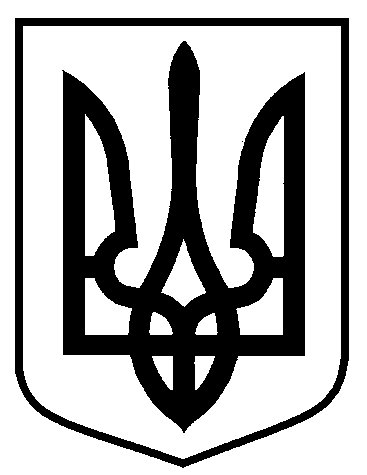 від 24.01.2023  № 29Про розміщення об’єкту сезонної торгівлі (продаж кави) ФОП Івченко Євгена Володимировича за адресою: місто Суми, сквер «Покровський», Покровська площа, напроти будинку № 13В.о. заступника начальника відділу торгівлі, побуту та захисту прав споживачів     З.Б. СотникНачальник управління «Інспекція з благоустрою міста Суми»     Р.В. ГолопьоровЗаступник міського голови з питаньдіяльності виконавчих органів радиС.В. ПоляковНачальник правового  управлінняО.В. ЧайченкоНачальник відділу протокольної роботи та контролю      Л.В. МошаКеруючий справами виконавчого комітету			     Ю.А. Павлик